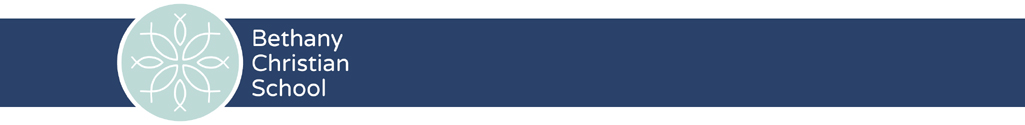 Annual Tuition								        		2019-2020Preschool 3-day AM (Tues/Wed/Thurs – 8:20-11:30)		    $2,700Preschool 5-day AM (Mon-Fri – 8:20-11:30)			    $4,200Preschool 3-day Full Day (Tues/Wed/Thurs)			    $4,550Preschool 5-day Full Day (Mon-Fri)				    $5,700		Kindergarten 3-day (Tues/Wed/Thurs)				    $5,300Kindergarten 5-day—5th Grade					    $6,050Middle School*							    $6,675High School							    $7,500*Eighth Grade tuition does not include class trip fee.Payment Plans: Tuition and other fees are paid through EFT to FACTS Tuition Management.Pay in Full Plan: due July 1, 2019 (2% discount)60/40 Plan: 60% due July 1, 2019 and 40% due January 1, 2020Monthly Plan: 11 even payments from August 2019 through June 2020 (choice of due date, either 1st, 7th, or 15th of the month)Re-Commitment Fee: Collected when FACTS account is set-up.$325 per new family.$100 per new Preschool-only family.Discounts & Ancillary Fees: Added to FACTS account as accrued.Multi-child Discount: 10% for 2nd child, 20% for 3rd child, 4th child and up are freePastoral Discount: 20% of total tuitionMilitary Discount: 20% of total tuition for active duty service (copy of orders needed)Testing/Application Fee: $65 for each new student (Preschool is $25). Before/After-care: $5.00 per hour, billed by the ¼ hourRun Club: $15 per yearPretzels: $30 per yearHot Lunch: $4.00 per lunch (orders taken through the year)Vocal, Instrumental, and Art Lessons: $300 per semesterMiddle School Interscholastic Sports: $130/student for the first sport, $80/student for each additional sport. Financial Aid/EITC (Preschool tuition is not eligible):FACTS Grant and Aid evaluates all financial aid applications and recommends an award amount. This recommendation is reviewed by the BCS Finance Committee and the final decision is made over the summer, or, in the case of EITC, as funds become available. There is a $30 application fee and applications will be accepted starting April 5, 2019. The maximum Financial Aid award is 30% of tuition. Last year families received awards of 25%. The award varies each year based on the available award pool and the number of families who apply.